JAK SI OBJEDNAT                                                                                                                likvidaci odpadu u FCC Liberec, s.r.o. 1) Odpad můžete odevzdat na sběrném dvoře v Ampérově ulici (průmyslová zóna Jih, vedle OC Nisa) nebo na sběrném místě v ulici Londýnská: Sběrný dvůr Ampérova ul., tel.: 485 152 258 1) březen – listopad			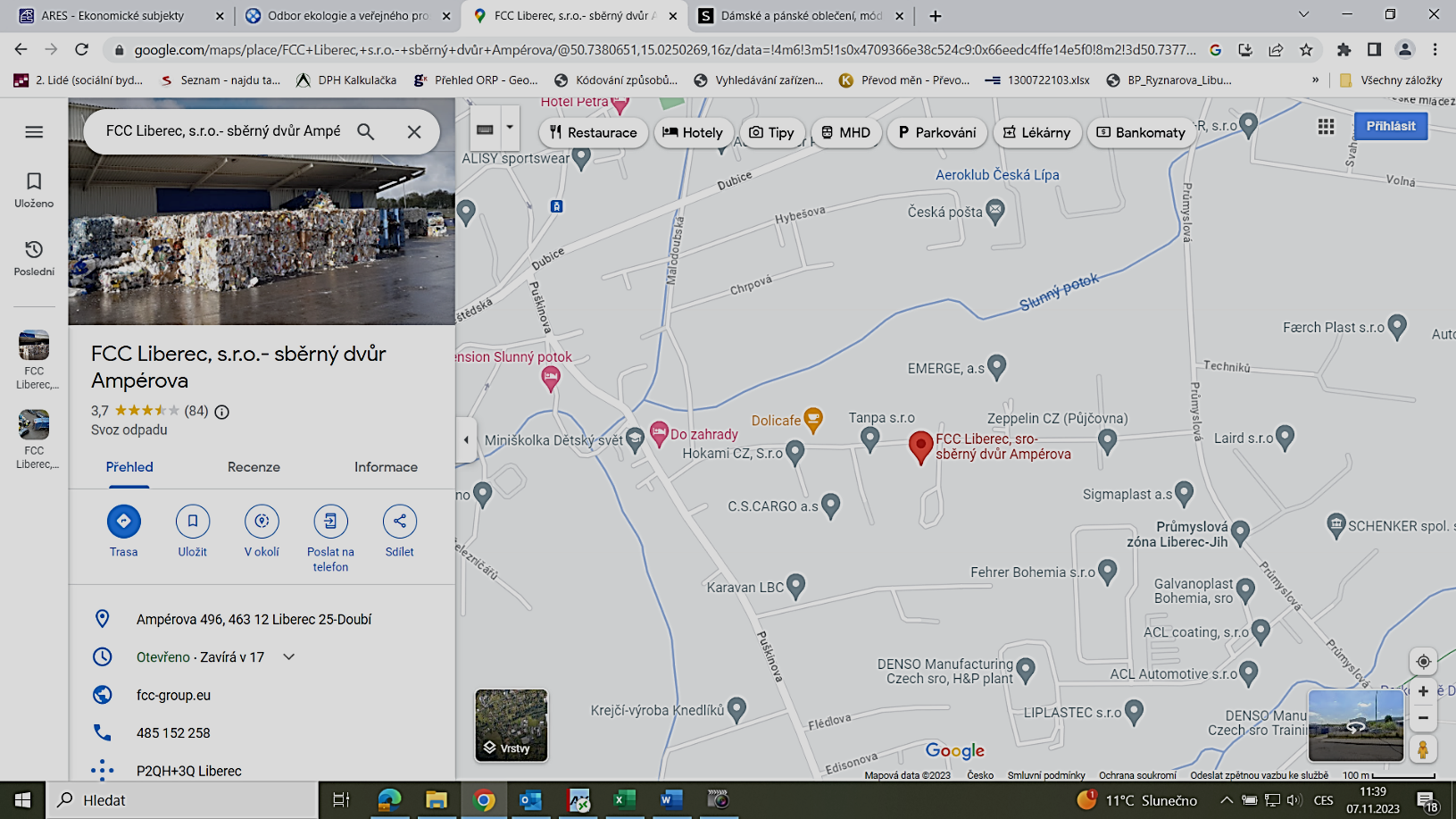 Pondělí 	7:00 – 17:00  			Úterý		7:00 – 17:00 			Středa		7:00 – 18:00 			Čtvrtek 		7:00 – 15:00 		Pátek 		7:00 – 15:00 		 Sobota 		8:00 – 15:00 			2) prosinec - únorPondělí 	7:00 – 17:00  			Úterý		7:00 – 17:00 			Středa		7:00 – 16:00 			Čtvrtek 		7:00 – 15:00 		Pátek 		7:00 – 15:00 		 Sobota 		8:00 – 13:00Sběrné místo Londýnská – možnost odevzdat pouze velkoobjemový odpad, bio odpad a dřevoPondělí 	7:00 – 16:30 		 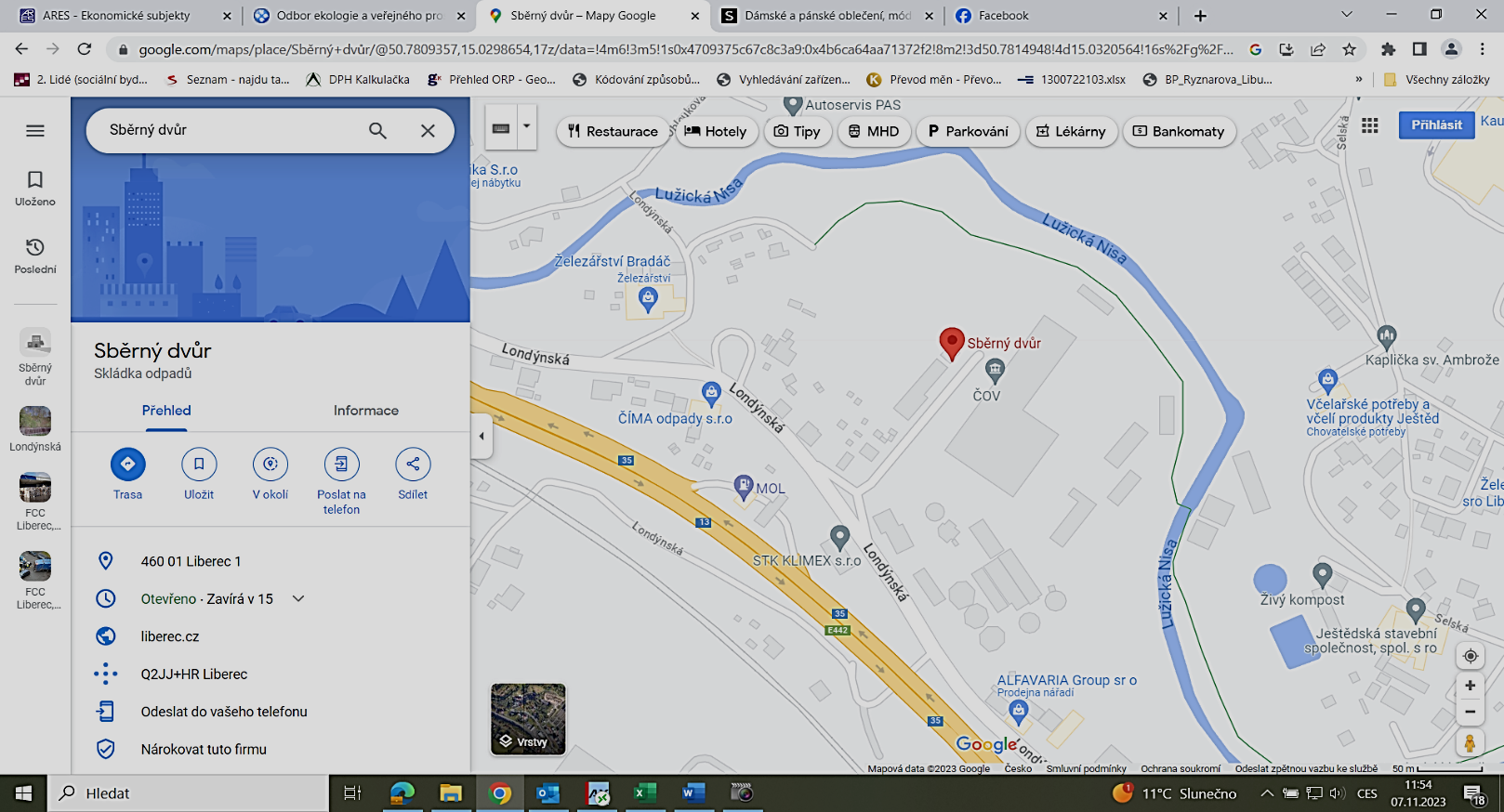 Úterý		7:00 – 15:00 		 Středa		7:00 – 15:00 		 Čtvrtek 		7:00 – 15:00 		 Pátek 		7:00 – 15:00 		. Sobota 		7:00 – 15:00 2) Přistavením velkoobjemového kontejnerulichoběžníková vana (5 m3, 7 m3, 10 m3) klasický kontejner s otevíracími bočnicemi (4 m3, 9 m3, 12 m3, 20 m3, 30 m3)Cena za kontejner – lichoběžníková vana 3400,- Kč bez DPH……přistavení, odvoz, manipulace s kontejnerem     65,- Kč bez DPH……pronájem kontejneru od 4. dne (první 3 dny zdarma) Cena za kontejner  - klasický2460,- Kč bez DPH……přistavení, odvoz, manipulace s kontejnerem     65,- Kč bez DPH……pronájem kontejneru od 4 dne (první 3 dny zdarma) K těmto cenám je účtováno DPH (+15% občan, +21% firma).Výše uvedené ceny platí pro přistavení kontejneru na území města Liberec.V SOBOTU a NEDĚLI kontejnery NEPŘISTAVUJEME.Likvidace odpaduV případě zájmu o přistavení kontejneru pošlete písemnou objednávku na e-mail nebo se osobně stavte na Oddělení služeb zákazníkům na adrese naší společnosti.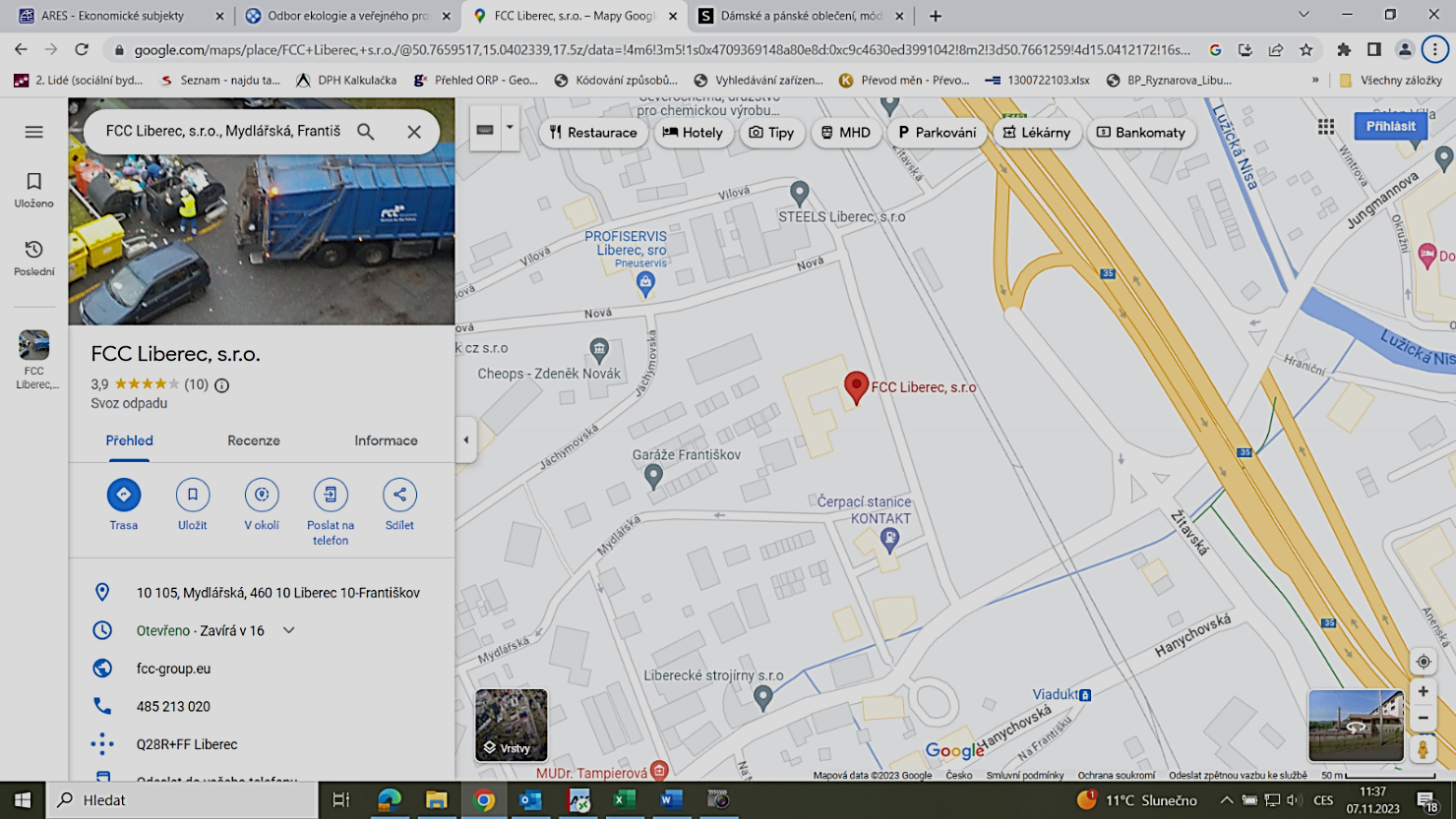 FCC Liberec, s.r.o.				Mydlářská 105/10460 10 Liberec X – Františkovtel.: 485 213 020email:  liberec@fcc-group.czPondělí 	7:00 – 16:00 		 Úterý		7:00 – 16:00 		 Středa		7:00 – 16:00  		 Čtvrtek 	             7:00 – 16:00  		 Pátek 		7:00 – 16:00 		. Na Vaši objednávku prosím uveďte: jméno/název objednateleIČ, DIČsídlo fakturační adresudatum přistavení kontejneru datum odvozu kontejneru stanoviště kontejneru (ulice, č. p., město) telefon, emailpopis odpadu (např. suť, nábytek, apod.) odsouhlasení cenPři sepsání objednávky u firemních zákazníků vybíráme za kontejner zálohu v hotovosti ve výši 3000,- Kč.1) Občan Statutárního města LiberecLikvidaci velkoobjemového odpadu (200307), biologicky rozložitelného odpadu (200201) a dřeva (200138) mají občané Statutárního města Liberce zdarma.Cena za likvidaci ostatních odpadů se řídí aktuálním ceníkem dle jednotlivých druhů odpadů. 2) Firmy a občané mimo Statutární město LiberecCena za likvidaci odpadu se řídí aktuálním ceníkem dle jednotlivých druhů odpadů. 